ОБЩИНА ДУЛОВО, ОБЛАСТ СИЛИСТРА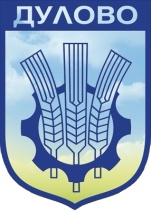  	7650 гр. Дулово, ул. „Васил Левски” 18, тел. 0864/23000, факс 23020 e-mail: dulovokmet@abv.bg, http://dulovo.bgГ О Д И Ш Е Н   О Т Ч Е ТЗА ИЗПЪЛНЕНИЕТО НА БЮДЖЕТА НА ОБЩИНА ДУЛОВО, ИЗПЪЛНЕНИЕТО НА СМЕТКИТЕ ЗА СРЕДСТВА ОТ ЕВРОПЕЙСКИЯ СЪЮЗ И СЪСТОЯНИЕТО НА ОБЩИНСКИЯ ДЪЛГ ЗА 2017г.С Решение № 204/ 31.01.2017г. Общинския съвет прие бюджета на община Дулово  за 2017г. в размер на 17 473 611лв. Извършените корекции през годината са 3 884 955лв., които формират бюджет – 21 349 036лв.Увеличена е общата допълваща субсидия за извършване на разходи в държавните дейности с 658 951лв. Предоставена е друга целевата субсидия за извършване на капиталови разходи 2 200 000лв. За компенсиране на безплатен превоз на ученици до 16 годишна възраст и безплатни или  намалени цени пътувания на ветерани, военноинвалиди, военнопострадали, учащи се и възрастни граждани са предоставени общо 446 728лв.Във връзка с финансиране на проекти за „Озеленяване и възстановяване на зони за отдих” в града, в детски и учебни заведения  са получени трансферни средства от ПУДООС  общо 28 352лв. Във връзка с осигуряване заетост на безработни граждани от МТСП са получени  трансферни суми в размер на 111 137лв.С Решения №№ 219, 290, 320, 311, 325 и 375 на Общинския съвет е увеличен бюджета на общината общо с 260 092лв., от тях: частично обновяване на легловия фонд в детските градин с 25 000лв.; дофинансиране на училище в с.Пороино за маломерни паралелки 5 936 лв.; финансиране на новооткрити футболни клубове в селата Черник и Чернолик с 4 000 лв.; дофинансиране на държавни дейности 157 563лв.; закупуване  сървар за дирекция „Местни приходи” 5 040лв.; и  издръжка в Общинска администрация 62 553лв. За извършени дейности по ТРП и ЗП, съгласно подписан Споразумителен протокол между община Дулово и ОПУ за 2017г. са ни преведени 5 250лв. Във връзка с провеждане на парламентарните избори 2017г. са преведени 51 041лв. от Министерски съвет. За подпомагане провеждане на карнавал „Златното магаре” от Министерството на културата са преведени 7 000лв.Предоставен е 229лв. трансфер на ОП „Човешки ресурси”, проект „Независим живот”.Извършено е дарение от обслужващата бюджета ни „Първа инвестиционна банка” 30 000лв. и  от други лица  за дейностите  по образование  2 610лв.Изпълнението на приходната част по бюджета  е отразено в следната таблица :Видно от таблицата, изпълнението на собствените приходи на общината е 113.48 на сто, но съпоставени към първоначално приетият бюджет за 2017г. то е 129 на сто.Получени са субсидиите от РБ в размерите, планувани по бюджета на общината,  съгласно разпоредбите на ЗДБРБ за 2017г.Получени са утвърдените за 2017г. целеви трансфери от Министерството на финансите.  Средствата са предназначени за превоз на ученици и компенсиране стойността на безплатните и по намалени цени  пътувания в страната 446 728лв., и за обект „Изграждане на детска градина” в гр.Дулово 2 200 000лв.Възстановени са 9 663лв. на ЦБ, от тях неправомерно разходвани целеви капиталови трансфери  от „МБАЛ Дулово” ЕООД, предоставени от Министерството на финансите – 9 500лв. и възстановена остатъчна сума от обекти по капиталовата програма за 2017г. на община Дулово – 163лв.  Наличността в обслужващата банка към 31.12.2017г. е            3 023 419лв. от тях средства за разходи в държавни дейности 530 192лв. и средства за  разходи в местните дейности 2 493 227лв.Просрочените разходи на общината в края на периода са             1 690 384лв., от тях за държавни дейности 272 697лв. и 1 417 687лв. за местни дейности. Просрочените вземания на общината са 635 331лв.  С постъпилите средства по приходната част на бюджета са извършени  разходи за 18 641 333лв., както следва:Извършените разходи за заплати и възнаграждения и осигурителни вноски върху тях са 58,5 на сто от общите разходи на общината, което в стойностно изражение означава 10 909 657лв. Броят на персонала  е 863.  Разходите за издръжка на всички дейности от общината са    4 762 492лв.,  платените данъци и такси 140 940, стипендии на учащи се 37 407лв., обезщетения и помощи за домакинства 134 154лв. За осъществяване на болнична помощ са преведени 316 200 лв. на МБАЛ Дулово. Преведени са субсидии на организации с нестопанска цел 448 970лв.  Преведени са 19 972лв. членски внос за участие в нетърговски организации. Извършени са 1 870 111лв. капиталови разходи. Посочените по горе разходи, разпределени по дейности имат следното изражение :Във връзка с провеждане на парламентарните избори 2017г. са разходвани 64 866лв. от тях:  51 040лв. държавно финансиране и 13 825лв. средства от общински приходи. Разходите са отразени в дейност „Държавни и общински служби  и дейности по изборите”. Със средствата са изплатени възнаграждения и осигурителни вноски на лицата, участвали в процеса по осъществяване на изборите общо 43 373лв., закупени са канцеларски и други материали, за обезпечаване и подготвяне на помещенията за изборния ден общо за 9 143лв., платени са разходи за вода, горива и енергия 8 929лв. и мобилни и телефонни разходи 3 416лв. Броят на заетия персонал в „Общинската администрация” е 117,5, от които 29  са  кметове и  зам.кметове, един  кметски наместник и един секретар. Останалият персонал от ръководни, експертни и изпълнителски длъжности е разпределен в дирекции и сектори,  и обслужва 26 кметства и общината. Изразходваните средства за заплати и възнаграждения  и осигурителни вноски на персонала са 1 400 969лв.   За издръжка на дейността са изразходвани 564 290лв., с които са извършени следните разходи :  храна 6 671лв.,    материали  111 341лв., от тях: /принтери и компютри 3 872лв., тонери 6 338лв., рекламни материали 3 544лв., закупени и ремонтиране на гуми 7 144лв., видеокарта 220лв., стикери 708лв., телевизор 264лв., авточасти за коли 21 396лв., материали за текущи ремонти и освежаване на административните сгради на общината и кметствата 17 026лв., и канцеларски и други материали, свързани с текущата работа на администрацията и кметствата 50 829лв./, вода, горива и енергия 147 002лв., външни услуги        213 281лв., от тях: / одобряване на проекти 5 930лв., ремонт на наличните ДМА 10 230лв., внедряване на софтуерен проект 31 000лв., авточасти вложени при ремонт на транспортни средства 5 708лв., изплатени суми по договор 10 912лв., мобилни, телефонни и интернет услуги 67 349лв., техническа помощ 12 000лв., семинари 4 999лв., абонамент и извършени правни услуги 29 197лв., общински вестник 2 470лв., други абонаменти 3 534лв., подръжка на програмни продукти 5 453лв. и други външни услуги 24499лв./,  текущ ремонт 7 088лв., командировки в страната 15 034лв.,  командировки в чужбина 1 183лв.,  застраховки  3 212лв., санкции и   неустойки, съдебни обезщетения и разноски    57 178лв.  и   други разходи 2 300лв. Платени са   данъци, мита и такси 18 926лв., обезщетения и помощи по решения на общинския съвет 9 760лв., и разходи за членски внос и участие в нетърговски организации и дейности 18 508лв. Извършени са 106 835лв. капиталови разходи.Изразходваните средства за дейност   “Общински съвет” са 260 337лв. Изплатени са  възнаграждения и осигурителни вноски   на председателя и членовете на общинския съвет общо  245 205лв. и издръжка на дейността на   общинския съвет 14 262лв., вт.ч.: храна 1 257лв., вода, горива и енергия 3 581лв., външни услуги 8 500лв., командировки в страната 565лв. и командировки в чужбина 359лв. Платен е членски внос на нетърговски организации 870лв. Броят на общинските съветници е 29, в едно с председателя на общинския съвет.Изразходваните средства за дейност „Др.дейности по вътрешната сигурност” са 39 059лв. от тях за възнаграждения и осигурителни вноски           13 265лв., издръжка 25 638лв., вт.ч.: материали 4 011лв., вода, горива и енергия 15 890лв., външни услуги 3 877лв. и текущ ремонт 1 860лв. Платени са  данъци и такси 156лв.  В дейностите са заети 3 броя обществени възпитатели. За дейност „Отбранително мобилизационна подготовка” са изразходвани 64 069лв., от  които са изплатени заплати и осигурителни вноски на 5 броя персонал – дежурни по ГО общо 50 484лв. и издръжка на дейността             13 585лв. от тях: материали 606лв., вода, горива и енергия 10 100лв. и външни услуги 2 879лв. Извършените разходи за дейност „Целодневни детски градини” са     3 084 572лв. от тях за заплати и осигурителни вноски на 181,5 броя персонал           2 183 286лв. За издръжка на дейността са изразходвани 779 899лв. от тях храна     280 876лв., постелен инвентар и облекло 25 585лв., учебни разходи 14 432лв., материали 55 295лв., от тях: / детски легла и матраци 29 462лв., детски книжки 1 100лв., задължителна учебна документация 1 303лв., перилни и почистващи препарати 7 362лв., строителни, В и К и ел.материали 5 250лв., авточасти, гуми, акумулатор за автомобил 2 831лв., канцеларски материали 2 987лв. и кошчета за смет, пейки и др. по Програма на ПУДООС 5 000лв./ вода, горива и енергия     312 599лв, вт.ч.: /вода 29 250лв., ел.енергия 95 478лв., горива 187 871лв./, външни услуги 88 074лв., от тях: /телефонни разходи 5 791лв., сервизно обслужване на компютри и СОД 4 539лв., лабораторни изследвания на кухни 3 383лв., дезинфекции 4 633лв., контрол на осветеност на помещения 7 785лв., контрол и оценка на парни инсталации 2 144лв., поддръжка на сайтове в ДГ 12 120лв., трудова медицина 6 386лв., доставка и поставяне на гръмоотводи 3 507лв., ремонт на ел.уреди, В и К и ел.инсталации 7 576лв., квалификации на учители 6 063лв., пътни разходи на учители 15 034лв., транспортни разходи за деца 894лв., частични ремонти 5 359лв., зареждане на пожарогасители 2 860лв./,  командировки 200лв., разходи за застраховки 2 838лв. Платени са        16 265лв. данъци. Извършени са 105 122 капиталови разходи. Броят на децата е   850. Разходите в дейност „Подготвителна група в училище” са 31 022лв., с които са изплатени заплати и осигурителни вноски на два броя персонал общо        29 009лв. и издръжка 2013лв. Броят на децата е 32.Изразходваните средства в дейност „Неспециализирани училища” са 6 480 766лв. Изплатени са заплати и осигурителни вноски на 346,5 броя персонал общо 5 224 162лв. Разходите за издръжка са 1 202 590лв., от които храна           120 309лв.,   постелен инвентар и облекло 22 671лв., учебни разходи и книги за библиотеки 141 768лв., материали 129 003 лв., вт.ч.: /пожарогасители 2 160лв., тонери 3 188лв., оборудване на класни стаи 11 748лв., рекламни материали           1 430лв., канцеларски материали 21 461лв., дезинфектанти 2 739лв., музикални инструменти 1 493лв., камери за видеонаблюдение 1 276лв., почистващи препарати 8 595лв., спортни материали 5 642лв., строителни материали 2 793лв., мултифункционално устройство 600лв., консумативи хардуер 6 139лв., принтери и монитори 3 822лв., материали по национални програми 8 197лв., други материали 47 720лв./,  вода, горива и енергия 403 505лв., от тях: /вода 18 292лв. електроенергия 56 880лв. и горива 328 333лв./,  външни услуги 219 721лв., от тях: / проверка на пожарогасители 2 582лв., интернет 4 577лв., пътни разходи на педагогически персонал 54 938лв., подръжка на компютри 2 673лв., проверка котелно 3 346лв., училищен сайт 2 335лв. телефонни и мобилни услуги 14 188лв., ползвани транспортни услуги 5 736лв., програмни продукти 3 873лв., квалификационни курсове 26 765лв., измерване на електроуреди 2 492лв., абонаменти 7 220лв., пръскане срещу паразите 880лв., правно обслужване 780лв., обедно хранене 8 915лв., СОТ 2 340лв., копирни услуги 19 311лв., трудова медицина 3 275лв. и други услуги 53 495лв./,  текущ ремонт 135 941лв., командировки в страната   24 706лв. и разходи за застраховки 4 966лв. Платени са данъци за 17 110лв. Разходвани са     30 484лв. за стипендии на 115 учащи се. Извършени са 6 419лв. капиталови разходи. Броят на учениците е 2 578лв., а на стипендиантите 115. Изплатени са 66 004лв. за превоз на учители. За „Професионални училища и професионални паралелки към средно общообразователно училище”са изразходвани 75 027лв. Изплатени са    57 376лв. за заплати и осигурителни вноски на 4 броя персонал. С изразходваните 10 728лв. за издръжка са платени вода, горива и енергия. Изплатени са 6 923лв. стипендии на 24 броя учащи се. Броят на учениците е 69. За дейност „Общежития ”  са изразходвани 6173 лв. за основен ремонт .За дейност „Столове” са изразходвани 119 926лв. Дейността се обслужва от 10 броя персонал, за които са изразходвани 78 676 лв. за заплати и осигурителни вноски. За издръжка на дейността са изразходвани 25 512лв., от тях  храна 188лв., постелен инвентар и облекло 2 340, материали 4 846лв., вода, горива и енергия 10 613лв. и външни услуги 7 525лв. . Извършени са 15 738лв. капиталови разходи.В „Др. дейности по образование” са изразходвани 411 463лв. Изплатени са 168 354лв. за  заплати и осигурителни вноски на 18 броя персонал, от които 3 броя в звеното, което обслужва дейностите по образование в общината и 15 броя автобусни шофьори, които превозват ученици по населените места. Разходите за издръжка са 231 206лв., от които постелен инвентар и облекло           3 716лв.,  материали 61 061лв., от тях: / пожарогасители 551лв., спирачна система 340лв., хидравличен блок 179лв., масла и филтри 8 631лв., видеокарта 7 214лв.,  гуми, авточасти и материали 44 146лв./, вода, горива и енергия 109 598лв., външни услуги 44 401лв., вт.ч.: /ремонт и вложени материали в него и всички ползвани външни услуги, във връзка с поддържане на 15 броя училищни автобуси/, командировки 440лв. и разходи за застраховки 11 990лв. Платени са данъци и такси 11 903лв.Преведена е субсидия на МБАЛ Дулово 315 700лв. за осъществяване на болнична помощ.За поддържане на училищното и детско здравеопазване  функционират 16 здравни кабинети, които се обслужват от 24 броя персонал. Изразходваните средства за дейността са 269 135лв. от тях  заплати и осигурителни вноски на персонала 204 219лв..Разходите за издръжка са 64 414лв в т.ч.: медикаменти 3 551лв., материали 1 622, вода горива и енергия                    25 116лв., разходи за външни услуги 400лв., текущ ремонт 33 578лв. и санкции и неустойки 147лв. Платени са 502лв. общински данъци.  Броят на децата обслужвани в кабинетите е  850,  а броят на учениците 2 647.За лекарства на ветерани от войните,   военно инвалиди и пътни разходи на правоимащи болни са изразходвани 3 661лв.За дейност „Домашен  социален патронаж” са изразходвани            135 820лв. от тях: заплати и осигурителни вноски на 10 броя персонал 89 949лв. и издръжка 45 871лв.  в т.ч.: храна 12 986лв.,постелен инвентар и облекло 9 185лв., материали 7 558лв., вода, горива и енергия 6 842лв. и външни услуги 9 300лв. Броят на обслужваните лица е 70. Пенсионерските клубове в общината се обслужват от 30 броя нещатен персонал с четири часово работно време и половин  минимална работна заплата. Извършените разходи за дейността са 144 800лв., от които 114 634лв. заплати и осигурителни вноски на персонала, 15 265лв. издръжка в т.ч. материали 3 840лв., вода, горива и енергия 4 414лв., външни услуги 1 011лв. и текущ ремонт 6 000лв.. Платени са общински данъци 640лв. Извършени са 14 261лв. капиталови разходи. Дейността Център за обществена подкрепа се обслужва от 4.5 броя персонал. Заети са наличните 25 места. Разходваните средства са 47 759лв., от тях 34 215лв. за заплати и осигурителни вноски на персонала, издръжка 13 532лв., от които за постелен инвентар и облекло 1 905лв., материали 4 909лв., вода, горива и енергия 608лв., разходи за външни услуги 6 110лв. и данъци и такси 12лв. .За „Центъра за настаняване от семеен тип” са изразходвани           155 196лв. Обслужването на 15 лица се осъществява от 15 броя персонал, за които са изразходвани 121 910лв. за заплати и осигурителни вноски на персонала и           33 286лв. издръжка, от които 12 077лв. храна, 1 480лв. медикаменти,         1 046лв. работно облекло,  6 045лв. материали, 6 394лв. вода, горива и енергия,    5 950лв. външни услуги и 294лв. командировки.С изразходваните 143 505лв.  трансферни  средства от МТСП  е осигурена  заетост на лица по Програми за временна заетост. Броят на персонала към края на отчетния период е 24.Изразходваните средства за „Дома за възрастни хора с увреждания”   са 281 377лв. от тях  заплати и осигурителни вноски на персонала 171 722лв. и издръжка 109 655лв. в т.ч.: храна 44 071лв., медикаменти  893лв., постелен инвентар и облекло 4 960лв., материали 8 342лв., вода, горива и енергия              39 692лв., външни услуги 11 324лв., командировки в страната 161лв. и разходи за застраховка 212лв.Обслужването на  дейностите  се осъществява от 20.5 броя персонал. Заети са   наличните 34 места. За „Центъра за социална рехабилитация и интеграция” са изразходвани 51 708лв. Дейността се обслужва от 6 броя персонал и са предоставени услуги на 20 лица. Разходите за заплати и осигурителни вноски на персонала за периода са 40 774лв., а издръжката на дейността е 10 934лв. Изразходвани са 1 325лв. за постелен инвентар и облекло, 2 082лв. за материали, 2 693лв. за вода, горива и енергия и 4 834лв. за външни услуги.Дейност „Защитени жилища” се обслужва от 12 броя персонал, за които са изразходвани 117 585лв. за заплати и осигурителни вноски. Издръжката на дейността е 45 532лв., от които храна 16 049лв., медикаменти 636лв., постелен инвентар и облекло 2 501лв.,  материали 7 048лв., вода, горива и енергия 7 469лв., външни услуги 11 142лв. и командировки 687лв. Заети са наличните 20 места. Изразходваните средства за компенсации на безплатни и по намалени цени пътувания са 134 154лв. Средствата са за ветерани, военноинвалиди и военно пострадали, деца от седем до десет навършени години, учащи се и възрастни граждани. С изразходваните 21 769лв. в дейност „В и К” е извършен текущ ремонт за 20 874лв. и външни услуги 895лв.Разходите за дейност „осветление на улици и площади” са 200 297лв. Дейността се поддържа от три броя персонал, за които са изразходвани 25 698лв. за заплати и осигурителни вноски. Издръжката на дейността е 173 716лв. от тях  материали 16 562лв., вода, горива и енергия 154 751лв.и външни услуги 2 403лв. Платени са 883лв. данъци и такси.За дейност „Изграждане,ремонт и поддържане на улична мрежа” за основен ремонт са изразходени 1 557 641лв..За дейност “Озеленяване” извършените разходи са 253 389лв., от които 147 830лв. заплати и осигурителни вноски на 10 броя нещатен по трудови правоотношения и 10 броя по извънтрудови правоотношения по граждански договор персонал и 70 341лв. издръжка, от тях  постелен инвентар и облекло 142 лв., материали 46 566лв.,  вода, горива и енергия 12 213лв. и  външни услуги      11 420лв. Платени са 7 427лв. данъци.. Извършени са 27 791лв. капиталови разходи.За „улично и домашно сметосъбиране” са изразходвани 859 746лв.  Изразходваните средства за заплати и осигурителни вноски на   10 броя персонал на обект ПСОВ Дулово са 83 909лв. Издръжката на дейността е            56 281лв. от тях храна 295лв.,  работно облекло на персонала 2 000лв.,  материали 12 339лв., вода, горива и енергия 26 709лв., външни услуги 10 587лв., застраховки 351лв. и санкции и неустойки 4 000лв. Платени са  данъци и такси 2 103лв.Във връзка с усвояване на средствата за подпомагане на физическото възпитание и спорта в общинските детски градини и училища са изразходвани     6 838лв.. С тези средства са закупени материали необходими за осъществяване на дейността.Разходите са отразени в дейност „Спорт за всички” .Дейност “Спортни бази за спорт за всички” се обслужва от един брой персонал, за който са изразходвани 8 912лв. за заплати и осигурителни вноски. За  издръжка на дейността са изразходвани 9 808лв., от които 850лв. материали, 3 790лв.  вода, горива и енергия и 5 168лв. външни услуги. Платени са данъци 1 100лв.   За осъществяване на текуща дейност от спортните клубове – футболни, карате и борба са преведени 61 100лв. субсидии. Броят на клубовете е 14, от тях единадесет футболни, един по карате, един по борба и един за шах. Субсидирана е дейност “Читалища” с  416 501лв., от които 28 170лв. дофинансиране на дейността от собствени приходи. . Извършени са 30 631лв. капиталови разходи Броят на читалищата в общината е 27, които се обслужват от 49 броя субсидирана численост.Разходваните средства за музея са 22 953лв.,  от тях заплати и осигурителни вноски на една и половина бройки персонал 14 946лв. и издръжка     3 757лв., в т.ч. : материали 15лв., вода, горива и енергия 2 823лв.,  външни услуги 901лв. и командировки 18лв. Платени са 4 250лв. данъци. Извършените разходи за местния РТВ  са 42 358лв. от тях заплати и осигурителни вноски на два броя персонал 30 176лв. и издръжка 11 182лв. в т.ч. :  материали 949лв., вода, горива и енергия 3 770лв. и  външни услуги 6 463лв. Платени са 1 000лв. държавни данъци и такси. Дейност “Обредни домове и зали” се обслужва от 2 половинки бройки персонал. Изразходвани са 10 956лв. за заплати и осигурителни вноски на персонала  и 1 938лв. за издръжка, в т.ч.:постелен инвентар и облекло 450лв., материали 766лв. и  вода,горива и енергия 722лв. Предоставени са 1 200лв. помощи за погребение на социално слаби граждани, съгласно  решение на общинския съвет.Във връзка с честването на  културни мероприятия в града са изразходвани 92 202лв. Извършените разходи в дейност „Селско и горско стопанство” са 14 113лв. Изразходваните средства за заплати и осигурителни вноски на персонала са 12 044лв. и за издръжка 1 475лв. от тях: облекло 166лв.,  вода, горива и енергия 1 141лв.и външни услуги 168лв. Платен е  членски внос 594лв. Броят на персонала в края на периода е 0, поради прехвърлянето на същия към друга държавна институция.  За поддържане и ремонт на пътната мрежа са изразходвани          173 280лв. в това число материали 580лв.,  вода,горива и енергия 895лв.,външни услуги 161 740лв. и текущ ремонт 10 065лв..За един брой персонал, обслужващ гара Руйно са изразходвани             5 480лв.Преведена е субсидия за юродически лица с нестопанска цел 2 000лв. Средствата са отразени в дейност „Др.дейности по туризма”.Разходвани са 2 855лв. за издръжка в дейност „приюти за безстопанствени животни”. Изразходваните средства в дейност „Др.дейности по икономиката” са 128 805лв. В дейността са отразени разходите за заплати и осигурителни вноски на три броя персонал – общинска охрана общо 36 895лв. Разходите за издръжка включват, постелен инвентар и облекло 71лв., материали 2 880лв.,  вода, горива и енергия 776лв., външни услуги  25 853лв. и санкции и неустойки    3 667лв. Платени данъци и такси 58 663лв. О П Е Р А Т И В Н И   П Р О Г Р А М ИКъм 31.12.2017г. реализацията на проекти по оперативни програми е осъществена чрез финансиране със заеми от бюджета на общината, средства от МТСП, Министерството на образованието и  „Национален фонд”, предоставени като трансфери. В края на отчетния период  общината работи по Оперативна програма -  „Развитие на човешките ресурси”.Наличността по оперативни прогреми в обслужващата банка на 01.01.2017г. е 76 771лв. Полученият трансфер от сметки за средствата от Европейския съюз е 825 908лв. от тях : от Министерство на труда и социалната политика 17 495лв., от КСФ „Национален фонд” 496 721лв. и от Министерството на образованието и науката 311 692лв. Остатъкът в обслужващата банка в края на периода е 3 745лв. и средства на разпореждане в бюджетната сметка  142 858лв.От така формиралите се приходи са извършени разходи по оперативни програми както следва:Оперативна програма Разплащателна агенция към „Фонд Земеделие”.Наличността на 01.01.2017г. е 104лв. Това е преходен остатък от предходната година, от които 21лв. от обект „Рехабилитация и реконструкция на IV-токласна пътна мрежа в община Дулово” и 83лв. от проект „Основен ремонт на СОУ „В.Левски” с внедряване на мерки за енергийна ефективност”.Предоставен е 18 000лв. временен безлихвен заем на горе посочените обекти, които са разходвани по предназначение, съгласно заповедта на кмета на общината, а именно: Дейност „Общинска администрация”, § 51 00 „Основен ремонт на ДМА ” 9 000 лв. иДейност „Спортна база”, § 51 00 „Основен ремонт на ДМА” 9 000лв.     Остатъкът по банковата сметка към 31.12.2017г. е 104лв.            Оперативна програма „Човешки ресурси”.Наличността на 01.01.2017г. е 76 771лв. Полученият трансфер от сметки за средствата от Европейския съюз е 825 908лв. от тях : от Министерство на труда и социалната политика 17 495лв., от КСФ „Национален фонд” 496 721лв. и от Министерството на образованието и науката 311 692лв. За покриване на непризнати разходи по проекти е предоставен 229лв. трансфер от бюджета на общината. За изплащане  възнаграждения на персонала, назначен по проекти на Оперативни програми е предоставен 36 550лв. временен безлихвен заем.    Остатъкът в края на периода е 3 641лв. и средства на разпореждане –  142 858лв. Разходите по тази програма са реализирани в следните дейности :2.1. „Детски градини” –  27 060лв., вт.ч. заплати и осигурителни вноски по съответния проект 23 080лв. и издръжка 3 980лв.2.2. „Неспециализирани училища, без професионални гимназии” –            295 531лв.,   вт.ч. заплати и осигурителни вноски на персонала 225 736лв.,  издръжка 37 182лв и стипендии 32 613лв.. Средствата са по проекти по Национални програми.                                                                                                                                                                                                                                                                                                                                                                                                                                                                                                                                                                                                                                                                                                                                                                                                                                                                                                                                                                                                                                                                                                                                                                                                                                                                                                                                                                                                                                                                                                                                                                                                                                                                       2.3. Дейност „Програми за временна заетост”  - 621 866лв.  От тях 559 484лв. са изплатени  за заплати и осигурителни вноски на персонала,  нает  по проектите : „Независим живот”, в едно с екипа, отговорен за него и „Обучение и заетост за младите хора”, издръжка 6 870лв., вт.ч. : постелен инвентар и облекло 4 379лв., материали 432лв., външни услуги 1 896лв. и застраховки 163лв. Извършени са 55 512лв. капиталови разходи, с които е закупен подходящ автомобил за превозване и обслужване на лицата – инвалиди.                         Ч У Ж Д И   С Р Е Д С Т В АПреходния остатък на 01.01.2017г. по  набирателната сметка на община Дулово е 160 189лв. и има следното предназначение :Депозити за участие в търг – 13 524лв.Гаранции за участие в обществени поръчки – 63 322лв.Гаранции за изпълнение на обществени поръчки –  46 358лв.Внесени ренти за земеделски имоти – 36 985лв.Остатъкът към 31.12.2017г. е 92 605лв.  в т.ч. :Депозити за участие в търг – 9347лв.Гаранции за участие в обществени поръчки – 16 153лв.Гаранции за изпълнение на обществени поръчки –  31 577лв.Внесени ренти за земеделски имоти – 35 528лв.Уважаеми дами и господа общински съветници, уважаеми граждани на община Дулово,  ръководството на общината подхожда изключително отговорно при осъществяване на бюджетния процес. Икономичното, приоритетно и целесъобразно разходване на бюджетните средства е съпътствало винаги нашите действия. И до днес натрупаната задлъжнялост на общината, която наследихме оказва сериозно отражение върху свободното разплащане към фирмите доставчици на стоки и услуги. Нашата цел е намаляване на просрочените разходи до минимум, което ще доведе до свобода в решенията, относно подобряване облика на града и качеството на услугите, предоставяни на гражданите от община Дулово.   Г О Д И Ш Е Н   О Т Ч Е ТЗА СЪСТОЯНИЕТО НА ОБЩИНСКИЯ ДЪЛГ към 31.12.2017г.С Решение № 674 / 25.08.2015г. на Общинския съвет  беше възложено на община Дулово да поръчителства във връзка със сключване на Договор за банков кредит с „Първа инвестиционна банка” АД за сумата 87 333лв. Срокът за погасяване е 36 месеца с предназначение  - рефинансиране на съществуващия към момента дълг, изтеглен от „МБАЛ – Дулово” ЕООД. Изплащането на дълга започна през 2015г. и съгласно погасителния план ще продължи до 2018г.   Към 31 декември 2017г. по баланса на „МБАЛ – Дулово” ЕООД са отчетени  - платени вноски по главницата на обща стойност 61 400лв.,     6 751лв. лихви по кредита и остатък за погасяване 25 933лв.Движението на средствата по дълга са видни от Приложение №17.Д-р ЮКСЕЛ АХМЕДКмет на община Дулово№ по редНаименование На приходаПлан За 2017г.Отчет към 31.12 2017г.%1.Собствени приходи2  936 2933 332 321113,482.Обща допълваща субсидия11 385 78011 385 780100,03.Обща изравнителна субсидия    2 002 700    2 002 700100,04.Целеви трансфери за капиталови р/ди    674 200674 200100,05.Други целеви трансфери2 646 7282 646 728100,06.Възс.трансфери в ЦБ-9  000-9 663105,66.Трансфери между бюджети      4 53429 029        640,27.Трансфери между бюджети и сметки за средства от ЕС-10 000-2292,298.Трансфери от ПУДООС28 35228 352100,09.Временни безлихвени заеми между бюджети  и сметки за средствата от ЕС36 800-54 55010.Предоставена временна финансова помощ 103 00020 00019,411.Събрани средства и извършени плащания за сметка на други бюджети, сметки и фондове (+/-)-152 407-7 9275,212.Друго финансиране84 045013.Остатък в левове по сметки от предходен период (+)1 618 0111 618 011100,014.Наличност в левове по сметки в края на периода (-)-3 023 419ВСИЧКО ПО БЮДЖЕТА:21 349 03618 641 33387,3